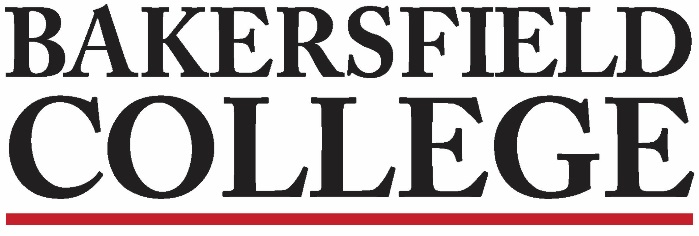 Guided Pathways Strategies (GPS) Faculty Leads Meeting November 21, 202212:00 pm CC 233AgendaAttendeesSet NotetakerReview Minutes5 minutesChair Report: Grace and JessicaEnrollments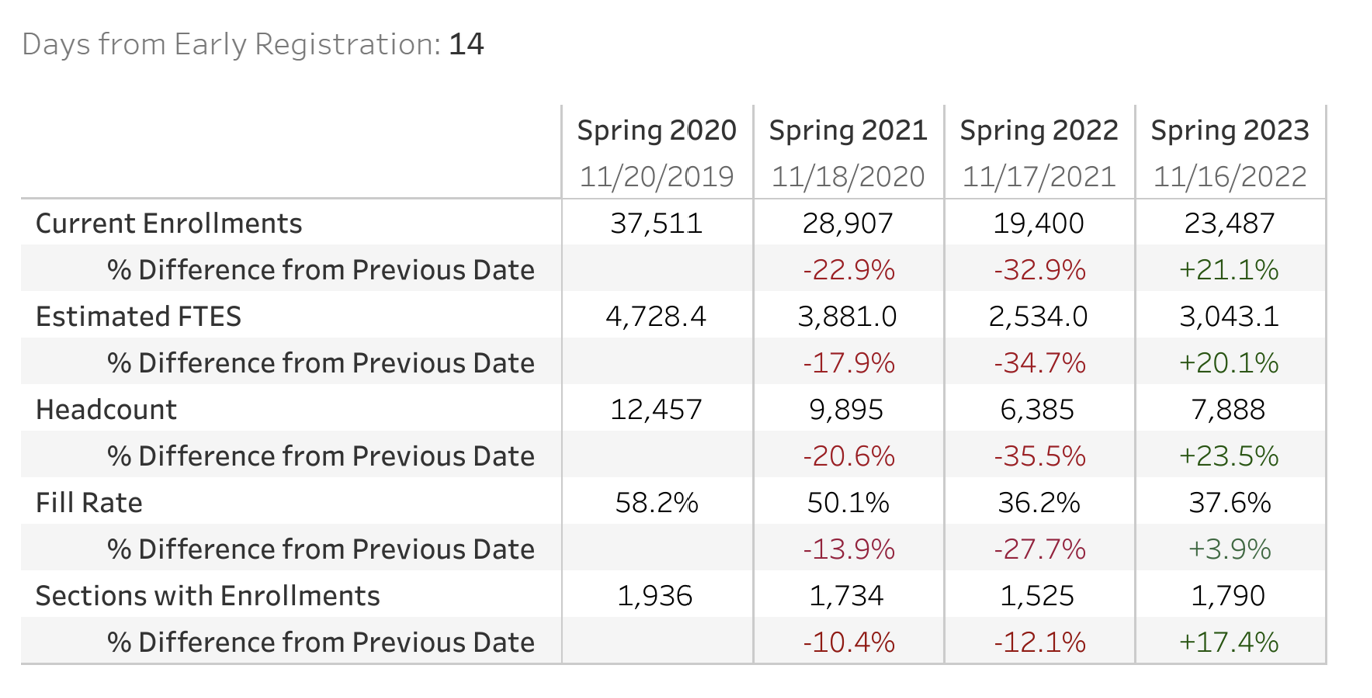 Progress Reports/Starfish10 minutesPathway Program Mapper Update Meeting How ToAnna and Jessica10 minutesACH Course Combinations: Helen10 minutesPathway Report Out: All15 minutes